							PPS Pipeline Systems GmbH							MazowieckieSzanowni Państwo, W odpowiedzi na ogłoszenie zamieszczone w serwisie Pracuj, niniejszym składam swoje podanie o pracę tłumaczki technicznej poparte załączonym życiorysem zawodowymPo pierwsze, posługuję się terminologią techniczną, prawną i prawniczą jako tłumacz ustny i pisemny w korporacjach i innych spółkach.Po drugie, wyróżnia mnie inicjatywa i chęć doskonalenia umiejętności wymaganych w konkretnej branży. Dla przykładu, na kontraktach budowlanych poznałam terminologię FIDIC.Równie ważne jest dla mnie budowanie relacji zawodowych. Sprzyjać temu może odkryte przeze mnie zamiłowanie do detali: zaczęłam od zorganizowania własnych priorytetów. Zdałam sobie sprawę, że nastawienie na osiąganie celów należy pogodzić z odpowiadaniem potrzebom innych. Jeżeli kandydatura ta wyda się odpowiednia, z przyjemnością omówię szczegóły aplikacji podczas rozmowy kwalifikacyjnej.Z poważaniem,Kamila Ołtarzewska	Edukacja2015 Uniwersytet Mikołaja Kopernika w Toruniu - Stowarzyszenie Absolwentów "Ad Astra", Toruń: Kurs MS Excel2007-8 Interdyscyplinarne Podyplomowe Studium Kształcenia Tłumaczy na lingwistyce U. W. – tłumaczenia prawnicze i biznesowe ustne i pisemne – ocena końcowa 4/5 maks.  2002-2006 Ośrodek Studiów Amerykańskich Uniwersytetu Warszawskiego studia magisterskie w j. Angielskim - ocena końcowa 4/5 maks.  obejmowały komunikację biznesową, zachowanie organizacyjne, globalizację – między biznesem a kulturą, kurs: Amerykańscy Myśliciele na Przełomie Wieku, itp.2004 Zajęcia MS Excel Agnieszki Orkiszewskiej 2001 licencjat z nauczania języka angielskiego jako obcego. Uniwersytet Mikołaja Kopernika w ToruniuA. TŁUMACZENIA PISEMNE1. Techniczne w biurach budowy                                                                                                                                                                                                                                                                                                                                                  2019-20 IMPRESA PIZZAROTTI 2019, Świecie – tłumaczenia pisemne i ustne – konsekutywne i symultaniczne na radzie budowy trasy szybkiego ruchu S52020 STECOL CORPORATION EUROPE, Białystok – tłumaczenia pisemne w biurze budowy trasy kolejowej Rail Baltica2010 W.S. ATKINS POLSKA sekretarz, tłumacz (20 000 ANG <> POL pisma prawne, teksty budowlane)2013-20 DROGOWIEC tłumaczka, asystentka i sekretarka właściciela.2. Techniczne – praca zdalna2019-20 New Core Translations Shenzhen, Chiny – instrukcja obsługi systemu podciągania na wysokość i opuszczania osób – 060 słów2007 Lech Consulting: zastosowania kompozytu polietylenu i drewna (ANG<>POL 33 606 słów)2020 maj Bireta Warszawa, testowanie i eksploatacja generatora energii elektrycznej (1135 słów)2019-20 Circle Translations, Wilno, Litwa: Smartcat Platform Cambridge, MA (Prawo (lokalizacja) Najczęściej Zadawane Pytania) (ANG>POL 661 słów)2016 Prezentacja Pani Beaty Kowalskiej produkcja napojów alkoholowych (POL<>ANG 1312 słów)B. TŁUMACZENIA USTNE 2020 Word Par Shantinagar, Indie. Sesje ankiety marketingu konsumenckiego online (COVID19). (2 godziny)2019 Impresa Pizzarotti (1 miesiąc - tłumacz w biurze budowy (konsekutywne tł. techniczne i prawne)Szkolenia BHP 2018 dla nowych pracowników (FAIR Personal + Kwalifikacje Sp. z o.o. Toruń). (4 godziny)2016.09.06 Międzynarodowe Sympozjum Mechanizacji Leśnej FORMEC, Skierdy pod Warszawą (4 godziny z rzędu tłumaczenie konferencyjne)C. INNE TŁUMACZENIA 1. PRAWNE od 2008  (POL<>ANG 50180 słów):2019-20 Impresa Pizzarotti, Stecol Corporation Europe – tłumacz w biurach2020 Overseas DTP, Indie - Polityka prywatności (2 196 słów)2019-20 Circle Translations, Wilno, Litwa: polityka prywatności, (500 słów) (umowy, warunki programu żywieniowego (4 047 słów ANG>POL)2019-20 International Translating Company, Salt Lake City, Utah (dokumenty handlowe, zasady i przepisy dotyczące własności intelektualnej) (1600 słów ANG>POL)2020 POL>ANG Modlingua, Indie (558-słowny dokument dotyczący umowy (w MS Word) 2020 maj Bireta Warszawa, akt notarialny – 378 słów2020 luty Vesely Translations Ostrawa, Umowa ramowa o współpracy; POL>ANG 5047 słów2017 OCEAN Mast Januszewska Sp. j. Autoryzowana Umowa Odsprzedawcy (ANG>POL 2650 słów)2015, 2016, 2019 Roszczenie Odszkodowawcze (ANG>POL 300 słów), listy motywacyjne, referencje, lokalizacja portalu internetowego 2017 cv POL>ANG. (1000 słów POL>ANG)  2016  Prawo zamówień publicznych (2804 wyrazy POL>ANG)2008 Kursy online: tłumaczenie oferty przetargowej na stronę internetową (366 słów POL >ANG)Warunki przejścia na emeryturę pracowników UE 2008 r., korespondencja (POL<>ANG 2577 słów)2007-8 Lech Consulting: wnioski o dotacje z Funduszy Norweskich (POL>ANG 2000 słów)2008 Wyrok Sądu Najwyższego (POL>ANG 450 słów)2. IT od 2019  (4964 słów POL<>ANG) New Core Translations Shenzen Chiny (instrukcje obsługi smartfonu, kamery monitorującej)Biznes (tematyka komercyjna, logistyczna/marketingowa (np. odżywianie, 2020 Biomed (Korekta) LCC – ANG>POL tekst marketingowy, pisma biznesowe - 28363 słów w programach Smart Cat, Word, Excel)3. Medycyna2020, 23-24 grudnia Badanie kliniczne (2545 słów POL>ANG); fizjoterapia (Integracja sensoryczna -- 937 słów)  2019/20 Praca naukowa: ortodoncja (1333 słów ANG>ANG)2020, 14 grudnia ANG>POL Reddo Translations Warszawa: choroby układu sercowo-naczyniowego, dyskwalifikujące z udziału w testach klinicznych – 350 słówGrudzień 2020 ANG>POL Reddo Translations Warszawa: Warunki udziału w testach klinicznych (farmacja-ginekologia) – 350 słów2020, kwiecień Pro-Team CMM Languages Indie – Ginekologia/badania marketingowe (MS Excel (2336 słów edycja, tłumaczenie tłumaczenia maszynowego) ,,polski”>angielski), 2019/20 edycja, tłumaczenie tłumaczenia maszynowego POL>ANG badania marketingowe - ginekologia (1333 słów ANG>ANG);4. Marketing - od 2019 (6953 słów POL<>ANG) badania marketingowe, Platforma komercyjna - tłumaczenie tłumaczenia maszynowego, lokalizacja strony internetowej organizacji charytatywnej dla zwierząt domowych, reklama firmy edytującej zagraniczne wnioski o dotacje i publikacje w amerykańskich czasopismach naukowych (958 słów ANG>POL)5. Nauki humanistyczne od 2009 r. (6743 słowa POL<>ANG)                                                                                                                   2020 kwiecień: Defined Crowd: Edycja zapisu dialogów nagranych w języku angielskim (100 dialogów/1 godzina)2020 marzec Words Online, Belgia - edycja po tłumaczeniu maszynowym (Amazon.com Project). (ANG>ANG 4390 słów)2020, luty Roboto Translations, Warszawa, korekta i edycja recenzji i scenariusz filmu, IT i gier komputerowych (MS Word + MS Excel = 1417 słów POL<>ANG). 2015 Katalog artysty, dokumenty (4005 słów)D. Weryfikacja2020 lipiec Tilde (Łotwa) – weryfikacja tłumaczeń wspomaganych komputerowo POL>ANG.E. Transkrypcja - 2015 nagrania dot. sprawy rozwodowej i ich tłumaczenie, tłumaczenie korespondencji (POL>ANG 1956 słów)F. STANOWISKA BIUROWE z językiem angielskim2005 Dadi Plast asystentka eksportu, tłumacz, tłumacz (tłumaczenie, tłumaczenie w języku angielskim, rosyjskim i francuskim, sprzedaż przez portal Ali-baba) (10 000 słów ANG<>POL)2006 asystent tłumacza przysięgłego Ewa (wprowadzanie słów do glosariuszy autora (przyszłych słowników) (ANG <> POL)G. INNE STANOWISKA2008 – Curracloe, Waterford: ekspedientka (sprzedaż paliw, cementu, roślin doniczkowych, przygotowanie i sprzedaż sałatki/kanapek, sprzątanie supermarketu itp.)2001-2021 – Nauczyciel języka angielskiego lub nauczyciel osób i grup (w wieku od 3 do 60 lat), kursy online/ogólne/zawodowe2000-2002 przewodnik wycieczek międzynarodowych, opiekunka na obozie wakacyjnymReferencjePani Savitha K. Rajesh – zlecająca tłumaczenie ustne <Savitha.Rajesh@wordpar.ca>Pani Faye Milburn faye.milburn@ics-digital.com, Pani evija.briska@tilde.lv Pan alex@etucom.com (zamawiający).QUALTRANSLOC, Rumunia https://www.qualtransloc.com/contactPan Alexis Briceño alexis.briceno@InternationalTranslating.Com,  charles@biomedproofreading.com Wyrażam zgodę na przetwarzanie danych osobowych zawartych w niniejszym dokumencie w celu realizacji procesu rekrutacji zgodnie z ustawą z dnia 10 maja 2018 r. o ochronie danych osobowych (Dz. U. z 2018 r., s. 1). 1000) oraz zgodnie z Rozporządzeniem Parlamentu Europejskiego i Rady (UE) 2016/679 z dnia 27 kwietnia 2016 r. w sprawie ochrony osób fizycznych w związku z przetwarzaniem danych osobowych i w sprawie swobodnego przepływu takich danych oraz uchylenia dyrektywy 95/46/WE (RODO).Kamila OłtarzewskaKamila OłtarzewskaToruń, 5.1.2021ul. Końcowa 6/2087- 100 Toruń  Tel. 0048- 730-795-479e-mail: piatiorka@gmail.comSkype: piatiorka_1https://www.proz.com/profile/1224454100Kamila OłtarzewskaUl. Matejki 8687-100 ToruńTel. 0048- 730-795-479e-mail: piatiorka@gmail.com  Skype: piatiorka_1 https://www.proz.com/profile/1224454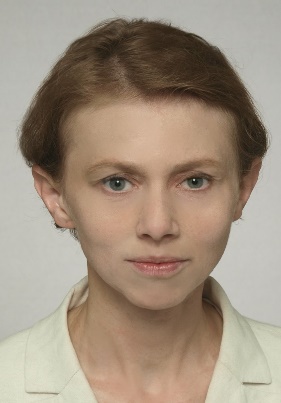 